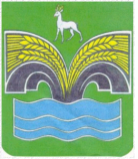 АДМИНИСТРАЦИЯ СЕЛЬСКОГО ПОСЕЛЕНИЯ КОММУНАРСКИЙМУНИЦИПАЛЬНОГО РАЙОНА КРАСНОЯРСКИЙСАМАРСКОЙ ОБЛАСТИПостановлениеот  12 августа 2015 г. № 43Об утверждении Порядка размещения сведений о доходах, расходах, об имуществе и обязательствах имущественного характера муниципальных служащих администрации сельского поселения Коммунарский муниципального района Красноярский Самарской области и членов их семей  на официальном сайте администрации муниципального района Красноярский и предоставления этих сведений общероссийским средствам массовой информации	В соответствии со статьями 8, 8.1 Федерального закона от 25.12.2008 № 273-ФЗ «О противодействии коррупции», Указом Президента Российской Федерации от 08.07.2013 № 613 «Вопросы противодействия коррупции», администрация сельского поселения Коммунарский ПОСТАНОВЛЯЕТ:	1.Утвердить прилагаемый Порядок  размещения сведений о доходах, расходах, об имуществе и обязательствах имущественного характера муниципальных служащих администрации сельского поселения Коммунарский муниципального района Красноярский и членов их семей  на официальном сайте администрации муниципального района Красноярский и предоставления этих сведений общероссийским средствам массовой информации.	2.Признать утратившим силу постановление администрации сельского поселения Коммунарский муниципального района Красноярский Самарской области от 05.03.2013 № 14 «Об утверждении Порядка размещения сведений о доходах, об имуществе и обязательствах имущественного характера муниципальных служащих  администрации сельского поселения Коммунарский муниципального района Красноярский и членов их семей на официальном сайте администрации муниципального района Красноярский и предоставления этих сведений  средствам массовой информации для опубликования».	3.Опубликовать настоящее постановление в районной газете «Красноярские новости» и разместить на официальном сайте администрации муниципального района Красноярский в сети «Интернет» в разделе /Поселения/.	4.Настоящее постановлением вступает в силу со дня его официального опубликования.Глава сельского поселения Коммунарский                                                       В.С. Волгушев                                                          Утвержден                                                                постановлением администрации                                                                 сельского поселения Коммунарский                                                                    муниципального района                                                                                           Красноярский                                                                  от 12.08.2015 № 43Порядок размещения сведений о доходах, расходах, об имуществе и обязательствах имущественного характера муниципальных служащих администрации сельского поселения Коммунарский муниципального района Красноярский Самарской области и членов их семей  на официальном сайте администрации муниципального района Красноярский и предоставления этих сведений общероссийским средствам массовой информации1. Настоящим порядком устанавливаются обязанности администрации сельского поселения Коммунарский муниципального района Красноярский Самарской области по размещению сведений о доходах, расходах, об имуществе и обязательствах имущественного характера муниципальных служащих администрации сельского поселения Коммунарский муниципального района Красноярский  (далее – муниципальные служащие), должности которых включены в перечень должностей муниципальной службы в администрации сельского поселения Коммунарский муниципального района Красноярский, при назначении на которые граждане и при замещении которых муниципальные служащие обязаны представлять сведения о своих доходах, об имуществе и обязательствах имущественного характера, а также сведения о доходах, об имуществе и обязательствах имущественного характера своих супруги (супруга) и несовершеннолетних детей в информационно-телекоммуникационной сети "Интернет" (далее –  служащих) на официальном сайте администрации муниципального района Красноярский и предоставлению этих сведений общероссийским средствам массовой информации для опубликования в связи с их запросами.	2. На официальном  сайте администрации муниципального района Красноярский (далее – официальный сайт)  размещаются и общероссийским средствам массовой информации предоставляются для опубликования следующие сведения о доходах, расходах, об имуществе и обязательствах имущественного характера служащих (работников), замещающих должности, замещение которых влечет за собой размещение таких сведений, а также сведений о доходах, расходах, об имуществе и обязательствах имущественного характера их супруг (супругов) и несовершеннолетних детей:а) перечень объектов недвижимого имущества, принадлежащих служащему (работнику), его супруге (супругу) и несовершеннолетним детям на праве собственности или находящихся в их пользовании, с указанием вида, площади и страны расположения каждого из таких объектов;б) перечень транспортных средств с указанием вида и марки, принадлежащих на праве собственности служащему (работнику), его супруге (супругу) и несовершеннолетним детям;в) декларированный годовой доход служащего (работника), его супруги (супруга) и несовершеннолетних детей;г) сведения об источниках получения средств, за счет которых совершена сделка по приобретению земельного участка, другого объекта недвижимого имущества, транспортного средства, ценных бумаг, акций (долей участия, паев в уставных (складочных) капиталах организаций), если сумма сделки превышает общий доход служащего (работника) и его супруги (супруга) за три последних года, предшествующих совершению сделки.3. В размещаемых на официальном сайте и предоставляемых общероссийским средствам массовой информации для опубликования сведениях о доходах, расходах, об имуществе и обязательствах имущественного характера запрещается указывать:а) иные сведения (кроме указанных в пункте 2 настоящего порядка) о доходах служащего (работника), его супруги (супруга) и несовершеннолетних детей, об имуществе, принадлежащем на праве собственности названным лицам, и об их обязательствах имущественного характера;б) персональные данные супруги (супруга), детей и иных членов семьи служащего (работника);в) данные, позволяющие определить место жительства, почтовый адрес, телефон и иные индивидуальные средства коммуникации служащего (работника), его супруги (супруга), детей и иных членов семьи;г) данные, позволяющие определить местонахождение объектов недвижимого имущества, принадлежащих служащему (работнику), его супруге (супругу), детям, иным членам семьи на праве собственности или находящихся в их пользовании;д) информацию, отнесенную к государственной тайне или являющуюся конфиденциальной.4. Сведения о доходах, расходах, об имуществе и обязательствах имущественного характера, указанные в пункте 2 настоящего порядка, за весь период замещения служащим (работником) должностей, замещение которых влечет за собой размещение его сведений о доходах, расходах, об имуществе и обязательствах имущественного характера, а также сведения о доходах, расходах, об имуществе и обязательствах имущественного характера его супруги (супруга) и несовершеннолетних детей находятся на официальном сайте и ежегодно обновляются в течение 14 рабочих дней со дня истечения срока, установленного для их подачи.5. Размещение на официальном сайте сведений о доходах, расходах, об имуществе и обязательствах имущественного характера, указанных в пункте 2 настоящего порядка обеспечивается ответственным лицом - специалистом 1 категории администрации сельского поселения Коммунарский  муниципального района Красноярский (далее – ответственное лицо).6. Ответственное лицо:а) в течение трех рабочих дней со дня поступления запроса от общероссийского средства массовой информации сообщает о нем служащему (работнику), в отношении которого поступил запрос;б) в течение семи рабочих дней со дня поступления запроса от общероссийского средства массовой информации обеспечивает предоставление ему сведений, указанных в пункте 2 настоящего порядка, в том случае, если запрашиваемые сведения отсутствуют на официальном сайте.7. Ответственное лицо, обеспечивающее размещение сведений о доходах, расходах, об имуществе и обязательствах имущественного характера на официальном сайте и их представление общероссийским средствам массовой информации для опубликования, несет в соответствии с законодательством Российской Федерации ответственность за несоблюдение настоящего порядка, а также за разглашение сведений, отнесенных к государственной тайне или являющихся конфиденциальными.